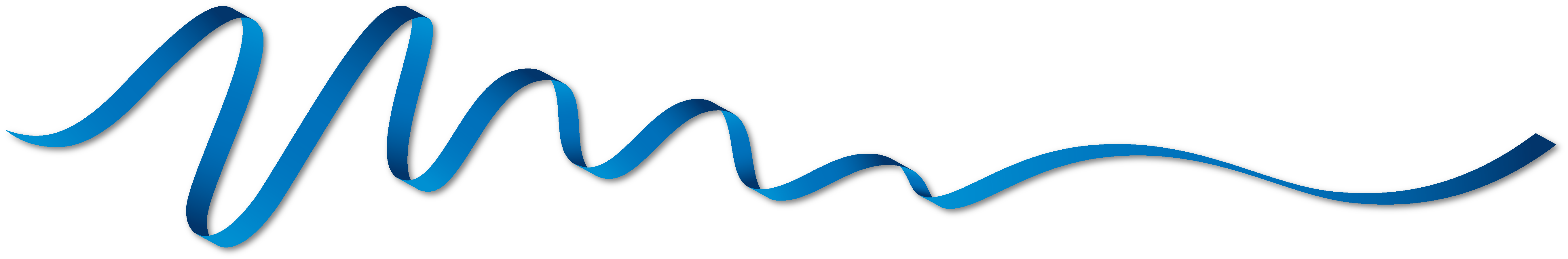 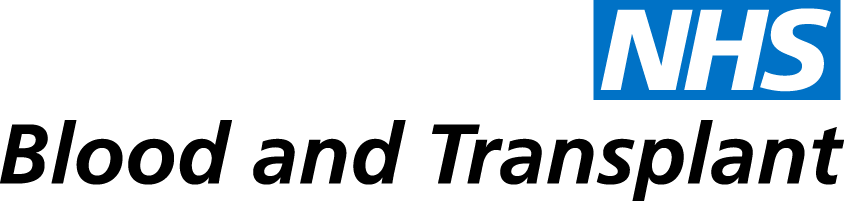 [*Delete as appropriate*Second *Third] Individual Consultation Meeting – Agenda and Notes Employee Name:		..……………………………………………………..............Job Title:			..……………………………………………………………...Change Programme:		..……………………………………………………..............Date of Meeting:		.….…………………………………………………………...Manager:			………..……………………………………………………...Management/HR Rep (if applicable):………………………………………………………..NHSBT / Union Rep (if applicable):.…………………………………………………………CONFIRMATION OF MEETINGTo summariseNext steps:If VCR has been approved are you happy to receive a letter in place of a formal termination meeting?								Yes/ No / N/ADo you require a third consultation meeting / termination meeting?  	*Yes/NoSpecify date, time and venue…………………………………………………………………………*Send out a calendar invitation with above detailsI accept that this is an accurate record of the meeting:Provide a copy to the employee for their records.   Original to be retained by HR rep for reference to individual circumstances for SAE / alternative employment and filing on personal file at closure of change programme.  HR Direct do not require a copy unless otherwise specified for your particular consultation.AREAS TO EXPLAIN/DISCUSS:I would like to confirm that you know you can be represented by a Staff Side Rep or accompanied by an NHSBT colleague. If they are not accompanied, ensure they are happy to proceed.You will be given a copy of the checklist I am completing at the end of the meeting for you to sign and retain.Firstly, we are going to review the notes from the first consultation meeting and check that these have all been resolved.I can confirm the current position e.g. outcome of competitive interview process, slotted-in, voluntary redundancy, redundancy transfers etc.  If they have been slotted-in, appointed to another post etc. confirm they received written confirmation.If Voluntary Compulsory Redundancy applicable confirm arrangements.  If you are successful it will be subject to GAC approval and you will be removed from redeployment register.  Once GAC approval has been received a termination meeting will take place.Discuss any redeployment activity if applicable e.g. Suitable Alternative Employment (SAE), reasonable alternative employment, what posts applied for and the outcome etc.We discussed at the last meeting the support available.  What support have you taken up and is there any additional support you require?I explained your entitlement to representation Yes/NoWe covered off the queries from the first consultation meeting and those not resolved are noted for action below?Yes/No/NAI outlined your current positionYes/NoWe discussed the support that you have taken up and I have noted below the additional support you require as actionsYes/No/NAWe have discussed arrangements for identifying and communicating possible redeployment opportunities (if applicable)?Yes/No/NANotes:Notes:Redeployment Activity/Change in Circumstances:Employee signatureDateManager signatureDate